WINNEBAGO COUNTY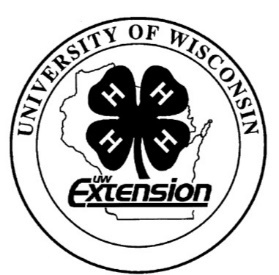 INTERNATIONAL PROGRAMS PROJECT RECORD FOR 20 	Explain why you selected this project and how you feel about what you accomplished.Ways You Received Help This Year Include:(check all that apply)Exhibits in This Project:Item	Placing(additional page may be added)What did you learn or enjoy in the project this year?What project related skill(s) would you like to learn or improve?List at least 2 industry related careers that you can identify.Are your family or friends interested in this project with you?  Yes  	 No  	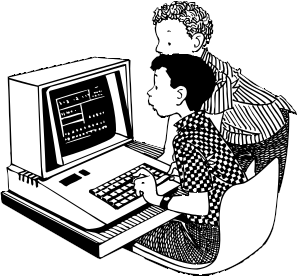 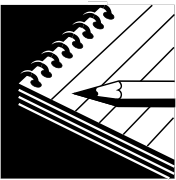 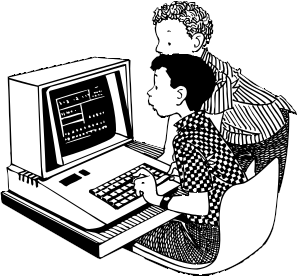 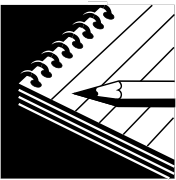 If yes, what do you do together?Are you interested in a career related to this project?Yes_ 	 No_ 	 Maybe_ 	Project Worth StatementHas this project been worthwhile to you? Why or why not?Revised 11/2006Things I plan to do and learn this year in this project are:(complete this box between Jan. 1 — May 1)Check When DoneAttended project training offered by my clubAttended project training offered at the county levelAttended project training offered at District or State LevelGuidance from 4-H Leader/4-H ClubGuidance from Parent/Guardian/Other AdultReading and use of 4-H project guidesReading and use of literature, books, audio visual resourcesOwn knowledgeHelp from friends/other youthOther (describe)